Read the words below. Decide whether the word is a real word or an alien word. finger   quade   blan   jump   autumn   girl   steck    start   one   jound   thobe   even   phone   thazz   warmer   gair   phirk   again   voisk   zear   moon   argue   slide   there   theest    brown   fooner   yewn   where        Real wordsAlien words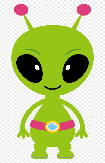 